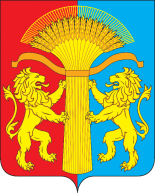 СОТНИКОВСКИЙ СЕЛЬСКИЙ СОВЕТ ДЕПУТАТОВ                КАНСКОГО РАЙОНА КРАСНОЯРСКОГО КРАЯ   Р Е Ш Е Н И Е       28.08. 2020                                                                                         №  65-205 О внесении изменений в решение Сотниковского сельского совета депутатов от  23.01.2015 № 57-171 «Об утверждении Положения о порядке и условиях приватизации муниципального имущества Сотниковского сельсовета Канского района»В соответствии с Федеральным законом Российской Федерации от 21 декабря  2001 года № 178-ФЗ «О приватизации государственного и муниципального имущества», Федеральным законом   от 06.10.2003 № 131-ФЗ «Об общих принципах организации местного самоуправления в Российской Федерации», на основании Гражданского кодекса Российской Федерации, руководствуясь Уставом Сотниковского сельсовета, Сотниковский сельский Совет депутатов  РЕШИЛ:1. Внести изменения в Решение Сотниковского сельского Совета депутатов  от 23.01.2015 № 57-171 ««Об утверждении Положения о порядке и условиях приватизации муниципального имущества Сотниковского сельсовета Канского района»— далее Положение.пункт  6.1.   части  6   «Оплата и распределение денежных средств от продажи имуществ» Положения изложить в следующей редакции:6.1. «Оплата недвижимого имущества, находящегося в государственной или в муниципальной собственности и приобретаемого субъектами малого и среднего предпринимательства при реализации преимущественного права на приобретение арендуемого имущества, осуществляется единовременно или в рассрочку посредством ежемесячных или ежеквартальных выплат в равных долях. Срок рассрочки оплаты такого имущества при реализации преимущественного права на его приобретение устанавливается соответственно, муниципальным правовым актом, но не должен составлять менее пяти лет»2. Контроль за выполнением настоящего постановления оставляю за собой.3. Решение вступает в силу в день, следующего за днем его официального опубликования в печатном издании «Сельские вести» и подлежит размещению на официальном сайте администрации Сотниковского сельсовета http://сотниково.рфГлава Сотниковского сельсовета-                                                            М.Н.РыбальченкоПредседатель Сотниковского сельскогоСовета  депутатов - 								О.Н. Асташкевич